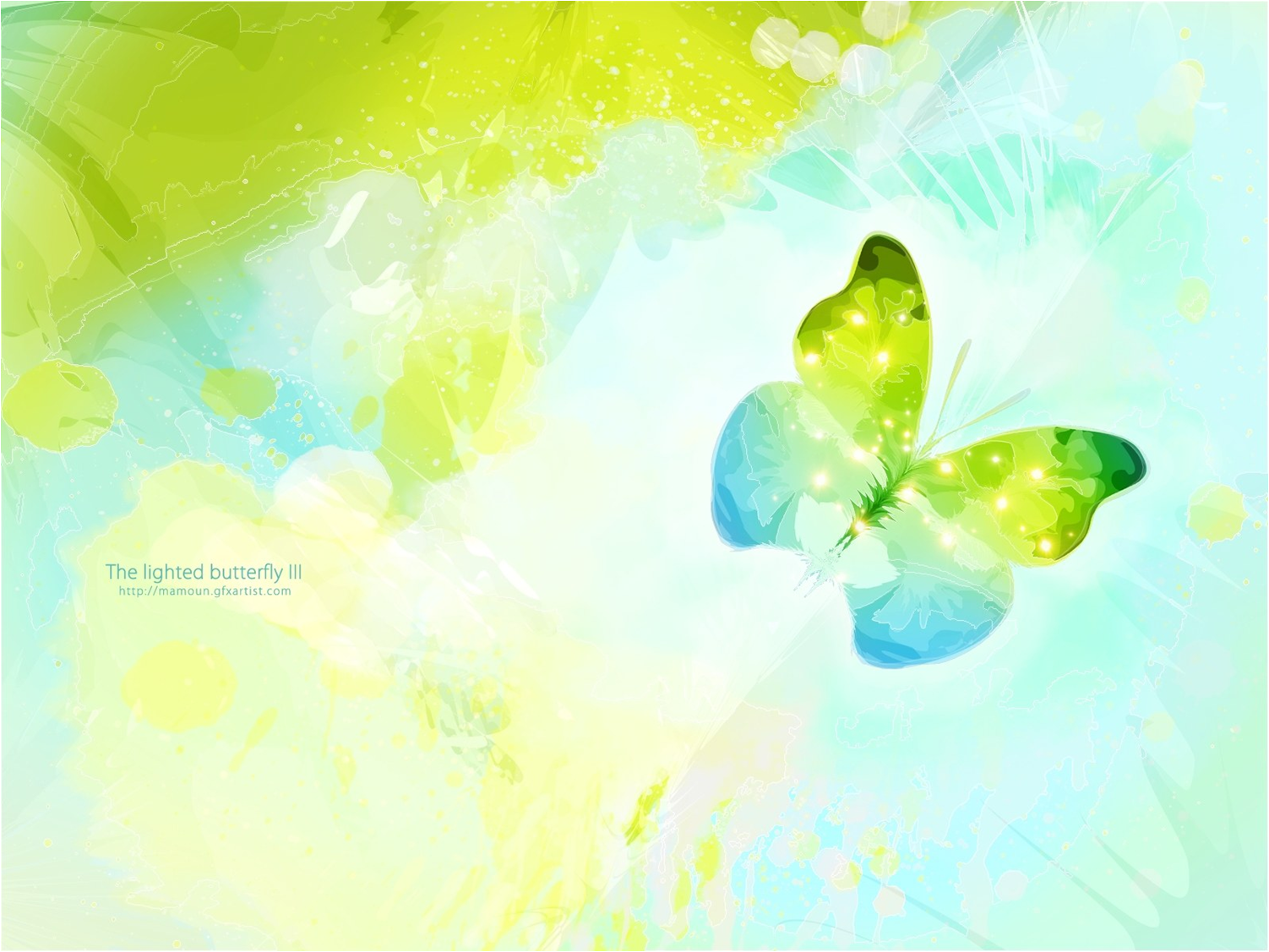 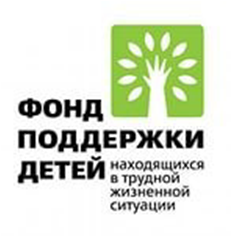 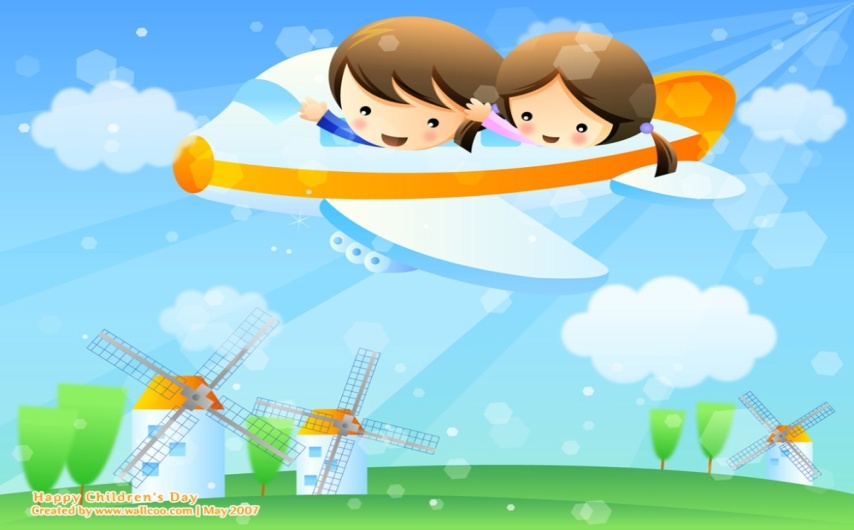 Акция «ВНЕ зависимости»С 20 по 26 апреля 2015 года на линии Единой социально-психологической службы «Телефон доверия» прошла акция «ВНЕ зависимости», направленная на привлечение общественного внимания к проблеме зависимости.О проведении акции были проинформированы окружные средства массовой информации (разослано 14 пресс-релизов).Основные задачи акции:Способствовать повышению психологической грамотности населения по проблеме зависимости;Оказать психологическую помощь и поддержку людям, столкнувшимся с проблемой зависимости;Обеспечить жителей округа информацией о деятельности социально-психологических и медицинских учреждений.За период проведения акции поступило 462 обращения, из них 11% по проблеме зависимости. 50% звонков носили кризисный характер.Наибольшее количество обращений поступило от женщин – 52%.Тематика обращений распределилась следующим образом: 60% - обращения, связанные с общей проблемой алкогольной зависимости,    лечением и профилактикой;21% - обращения людей, имеющих в своем окружении близких, страдающих той или иной формой зависимости;4% - обращения, связанные с общей проблемой наркомании,    лечением и профилактикой;2%- обращения людей, страдающих интернет – зависимостью;2%-обращения людей, страдающих игровой зависимостью;6% - обращения, связанные с получением и уточнением информации, где можно пройти лечение или реабилитацию;6% - звонки, связанные с информированием о службах психологической помощи.В результате проведенного мероприятия всем обратившимся в службу была оказана психологическая поддержка и помощь в разрешении возникших трудностей. Кроме этого была предоставлена информация о деятельности специализированных учреждений округа для лечения и реабилитации наркотической, алкогольной, игровой, интернет зависимости, о группах взаимопомощи для созависимых. В необходимых случаях проведена кризисная интервенция.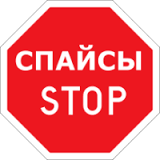 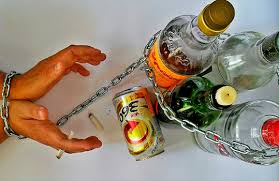 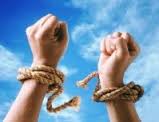 